CPC: S’ouvrir aux autres : la notion de familleInformation : Si tu as une question ou si tu as besoin d’une explication, tu peux me contacter à l’adresse e-mail suivante : bertholome.shannon@gmail.comSuite à notre parcours sur les différentes cultures, analysons la notion de la famille selon plusieurs points de vue culturels. Pour chaque texte, réponds aux différentes questions. Texte n°1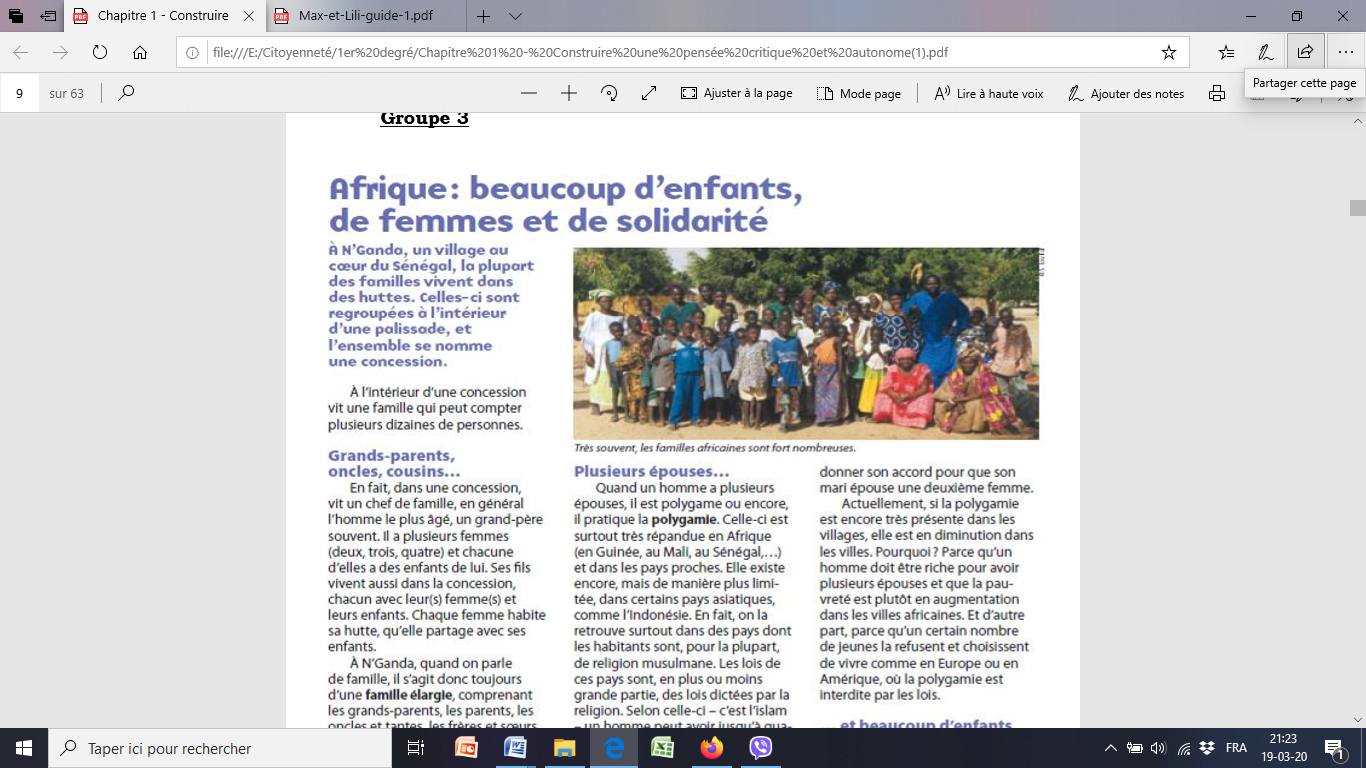 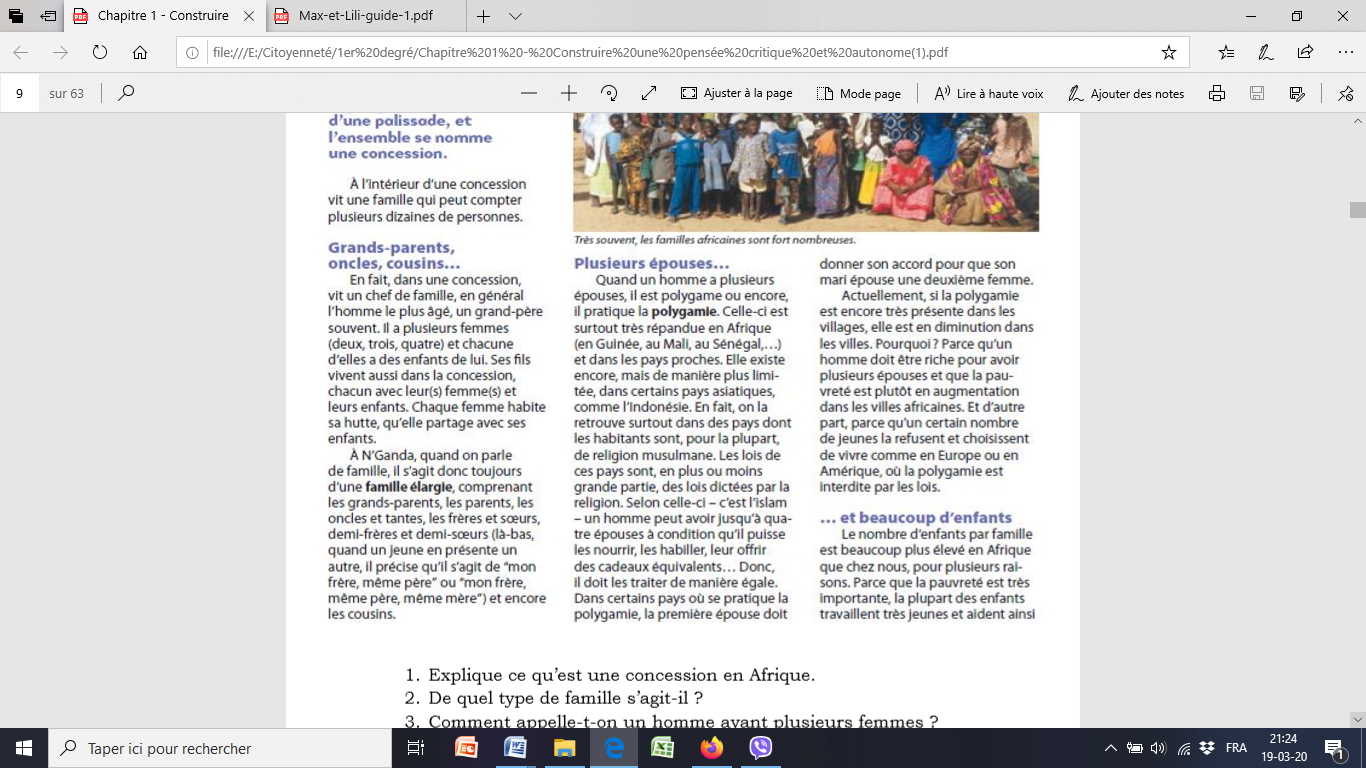 Explique ce qu’est une concession en Afrique.………………………………………………………………………………………………………………………………………………………………………………………………………………………………………………………………………………………………………………………………………………………………………………………………………… De quel type de famille s’agit-il ?…………………………………………………………………………………………………………………………………………………………………………………………………………………………………………………………………………………………………………………………………………………………………………………………………………Comment appelle-t-on un homme ayant plusieurs femmes ?…………………………………………………………………………………………………………………………………………………………………………………………………………………………………………………………………………………………………………………………………………………………………………………………………………D’où vient cette idée ? Explique. …………………………………………………………………………………………………………………………………………………………………………………………………………………………………………………………………………………………………………………………………………………………………………………………………………Pourquoi ce phénomène est en diminution dans les villes ? …………………………………………………………………………………………………………………………………………………………………………………………………………………………………………………………………………………………………………………………………………………………………………………………………………Pourquoi le nombre d’enfants par famille est plus élevé en Afrique que chez nous ? …………………………………………………………………………………………………………………………………………………………………………………………………………………………………………………………………………………………………………………………………………………………………………………………………………Texte n°2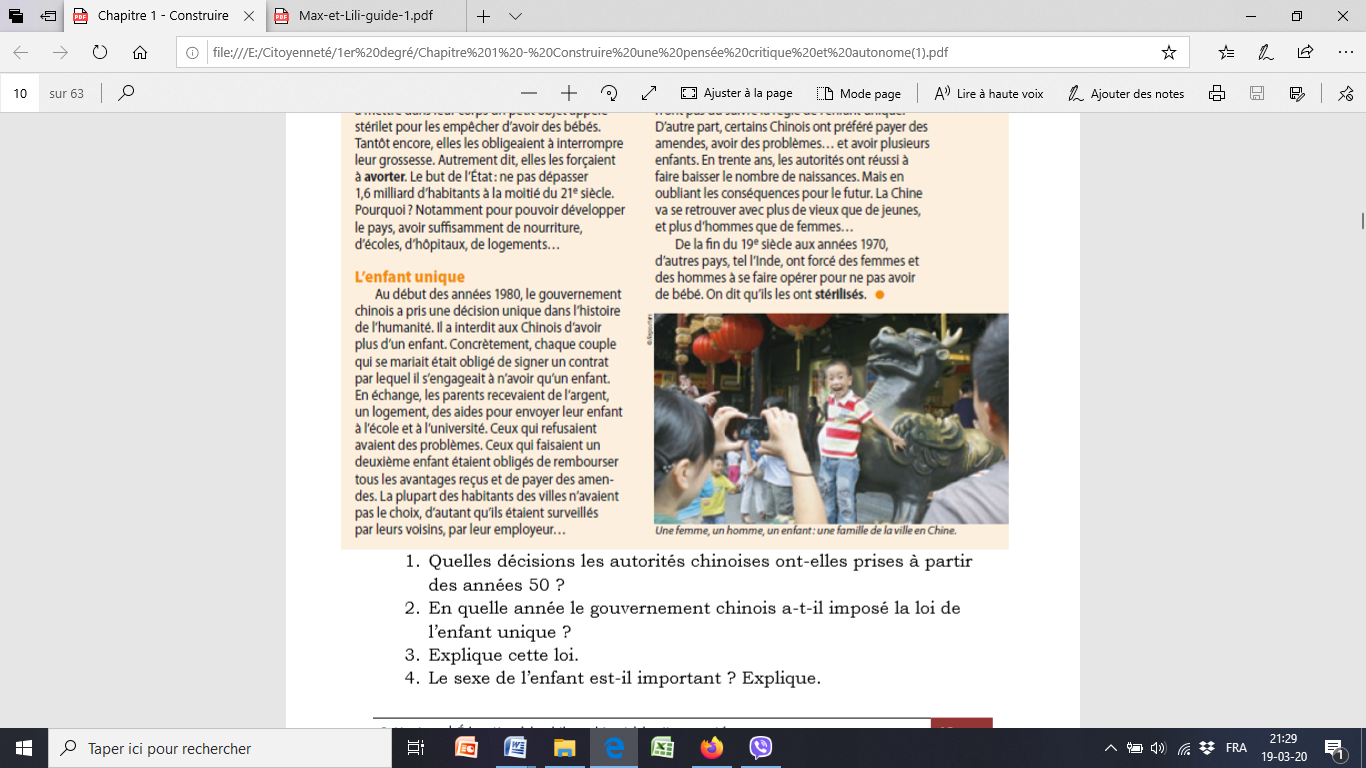 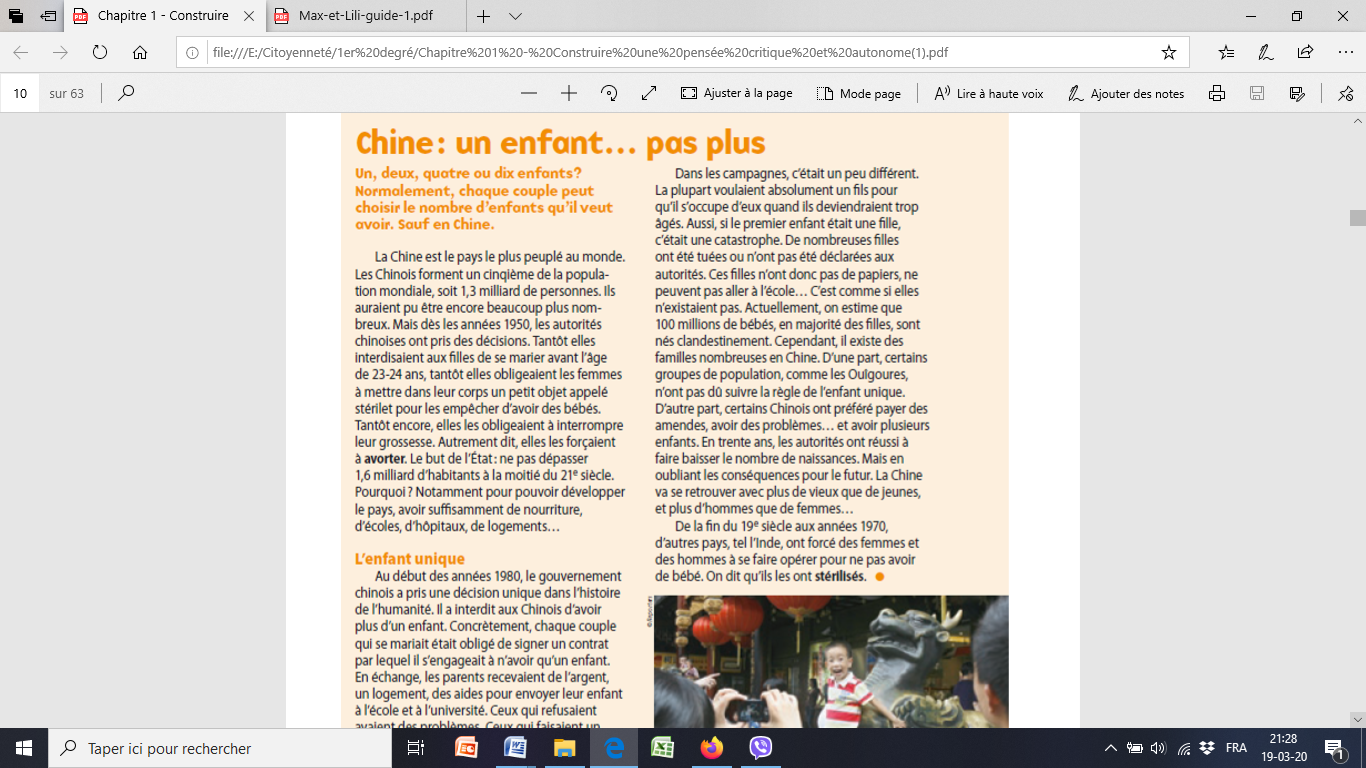 Quelles décisions les autorités chinoises ont-elles prises à partir des années 50 ? …………………………………………………………………………………………………………………………………………………………………………………………………………………………………………………………………………………………………………………………………………………………………………………………………………………………………………………………………………En quelle année le gouvernement chinois a-t-il imposé la loi de l’enfant unique ?……………………………………………………………………………………………………………………………………………………………………………………………………………………………………………………………………………………………………………………………………………………………………………………………………………………………………………………Explique cette loi.……………………………………………………………………………………………………………………………………………………………………………………………………………………………………………………………………………………………………………………………………………………………………………………………………………………………………………………Le sexe de l’enfant est-il important ? Explique. ……………………………………………………………………………………………………………………………………………………………………………………………………………………………………………………………………………………………………………………………………………………………………………………………………………………………………………………Texte n°3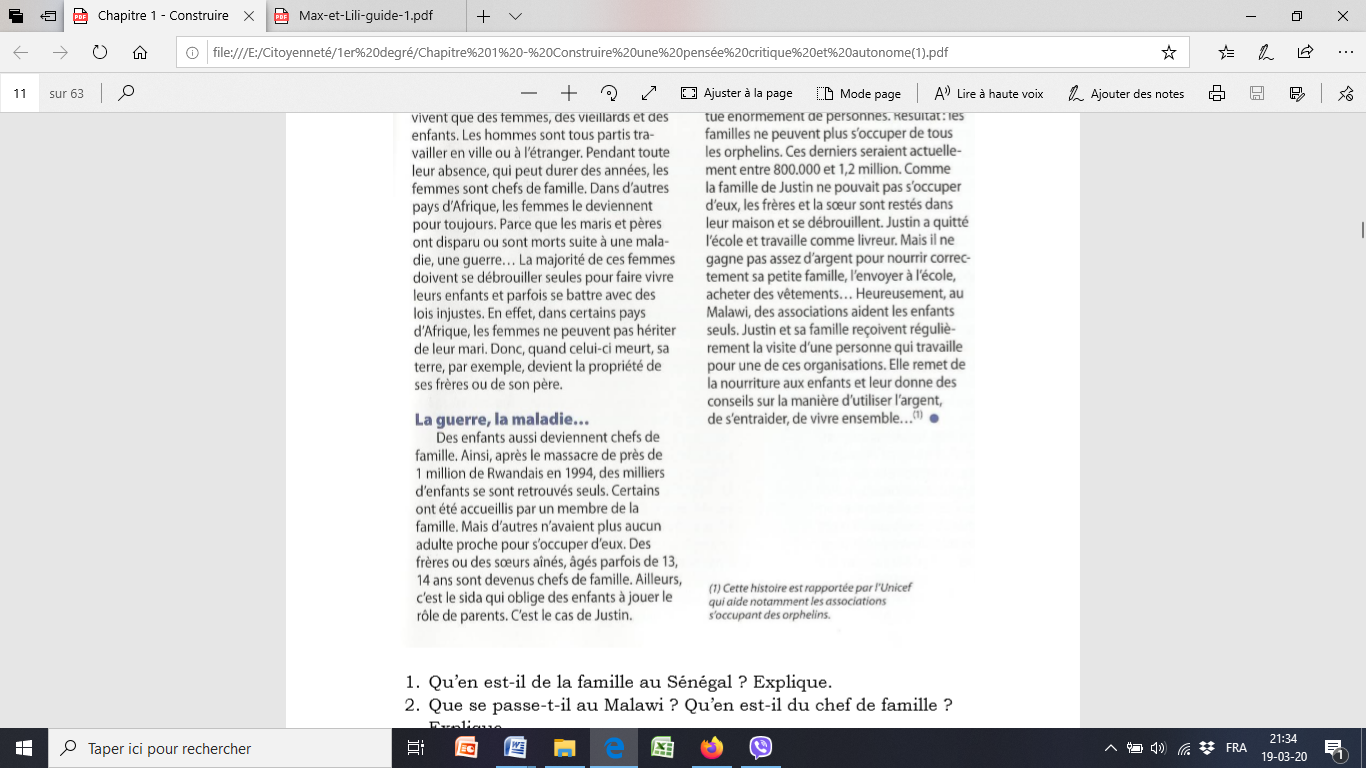 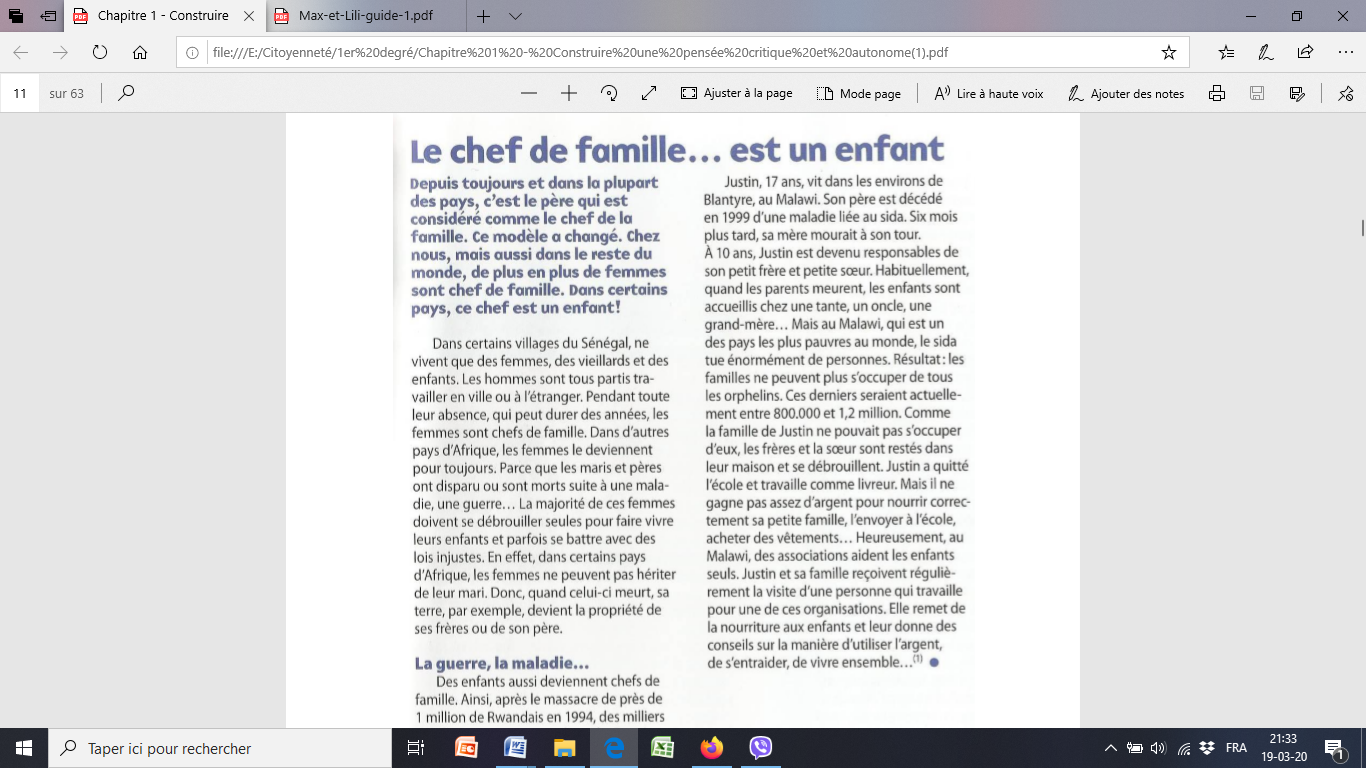 Qu’en est-il de la famille au Sénégal ? Explique. ……………………………………………………………………………………………………………………………………………………………………………………………………………………………………………………………………………………………………………………………………………………………………………………………………………………………………………………Que se passe-t-il au Malawi ? Qu’en est-il du chef de famille ? Explique.……………………………………………………………………………………………………………………………………………………………………………………………………………………………………………………………………………………………………………………………………………………………………………………………………………………………………………………Texte n°4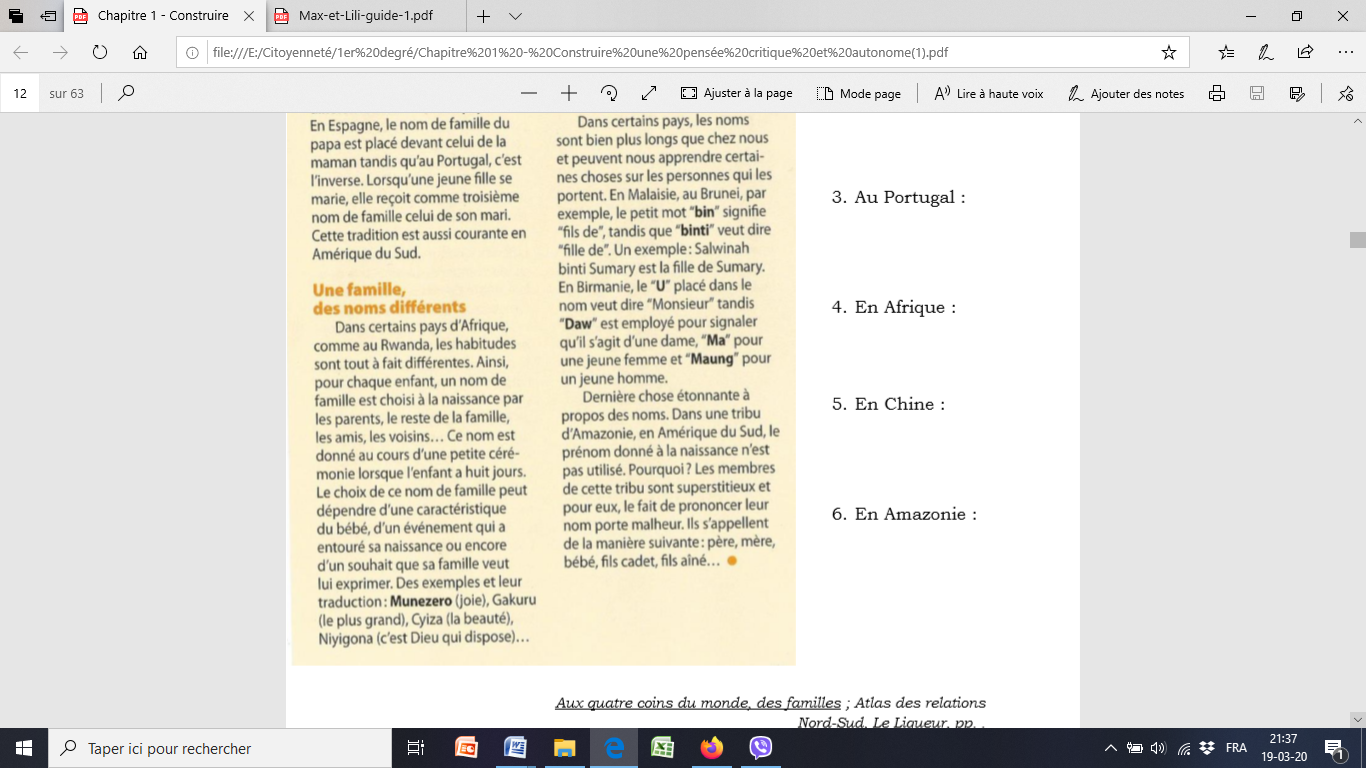 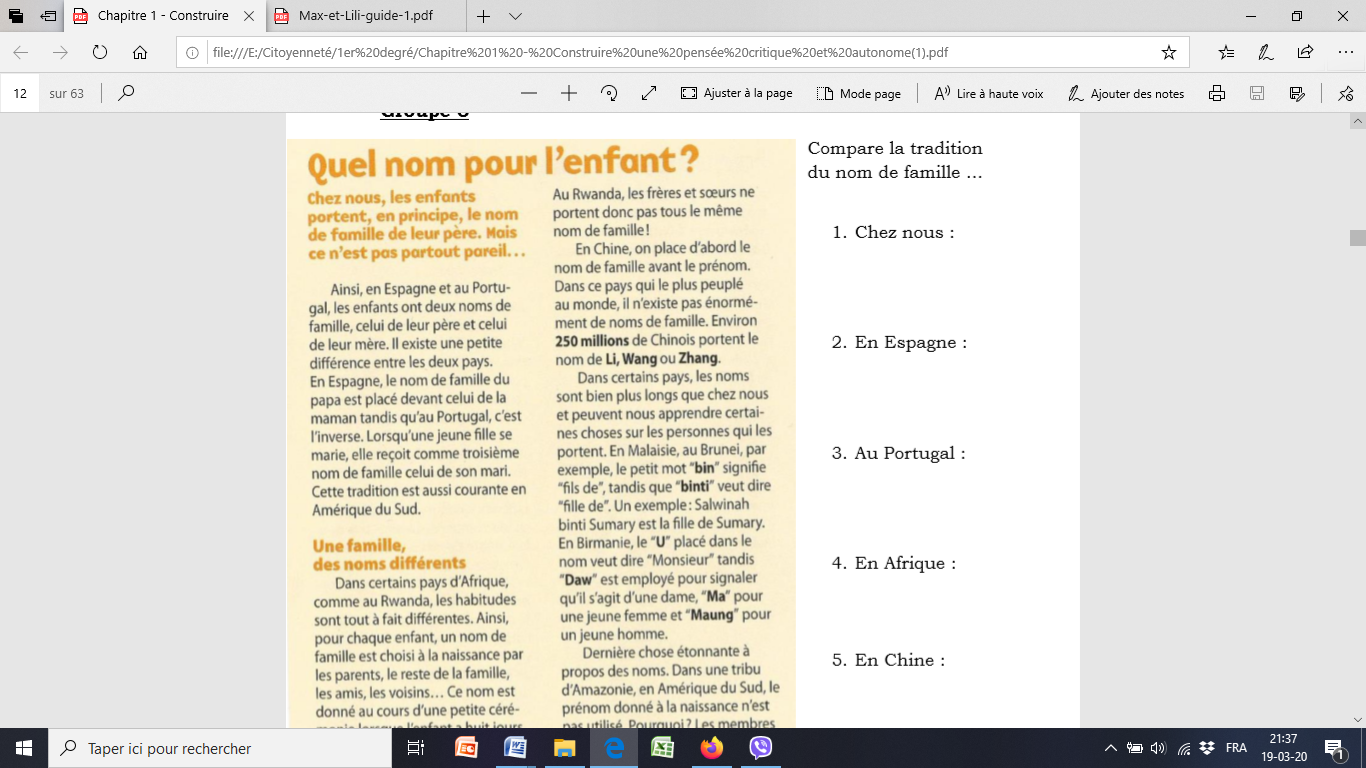 Compare la notion de nom de famille : Chez nous : ______________________________________________________________________________________________________________________________________________________En Espagne :______________________________________________________________________________________________________________________________________________________Au Portugal : ________________________________________________________________________________________________________________________________________________________En Afrique :______________________________________________________________________________________________________________________________________________________En Chine :________________________________________________________________________________________________________________________________________________________En Amazonie :______________________________________________________________________________________________________________________________________________________